Органы чувствНос
1. Вступительная беседа.Ребята, сегодня я хочу вам рассказать об органах чувств. Их всего пять - это уши, глаза, нос, язык, кожа. (Педагог показывает картинки, комментируя их и выслушивая высказывания детей).2.  Основная часть.Отгадайте, о чём идёт речь:
Есть всегда он у людей,
Есть всегда у кораблей.
(Нос)- Нос - это орган чувств. Свойства человеческого носа ощущать запахи называется обонянием. Зачем человеку обоняние и как оно помогает нам в жизни? (С его помощью различают запахи).- Проведём эксперимент, проверим, сможете ли вы определить по запаху, предметы, которые я вам предложу. (Педагог предлагает детям определить по запаху, к примеру лимон, мыло, чеснок и т.д.)  - Молодцы! Какие запахи бывают? (Сильные, слабые, приятные, резкие). Может ли запах предупредить человека об опасности? (Может. Испорченные продукты плохо пахнут, их нельзя есть, запах дыма при пожаре, утечка газа, подгорелая еда на плите). Чтобы нос различал запахи необходимо делать упражнение:
Глубоко вдохнем мы воздух
Ртом мы выдохнем его
Раз – вдох, два – выдох,
Раз – вдох, два – выдох,
Крылья носа мы погладим,
Сверху, снизу разотрем -
И еще разок вдохнем.3. Рефлексия.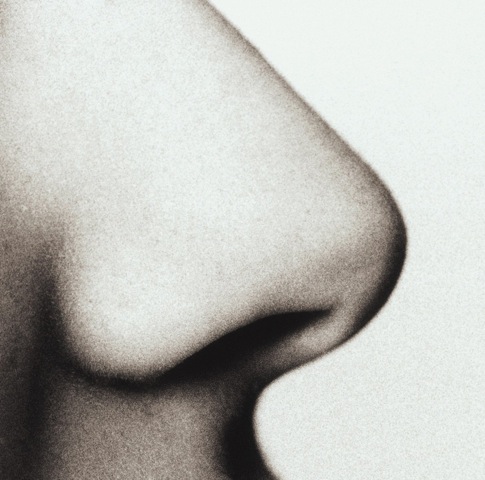 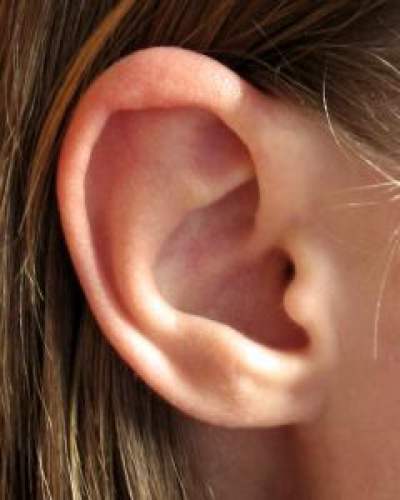 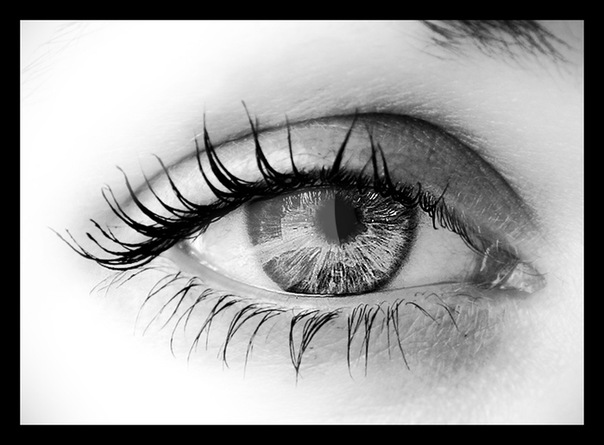 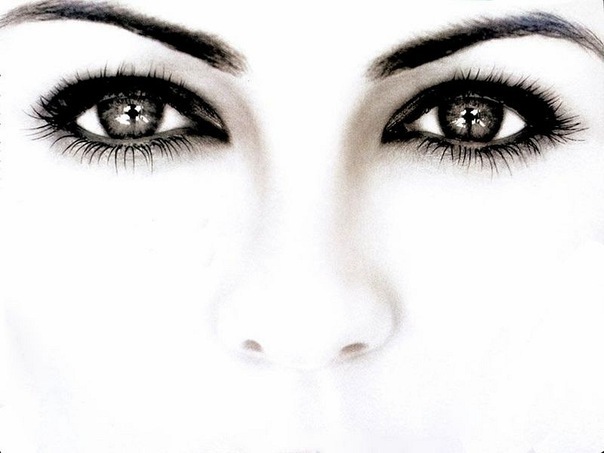 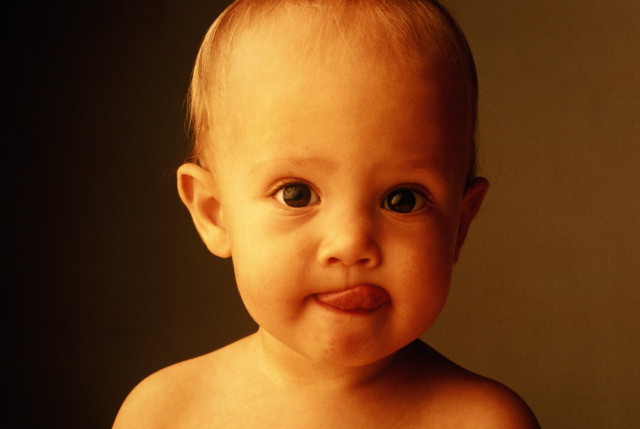 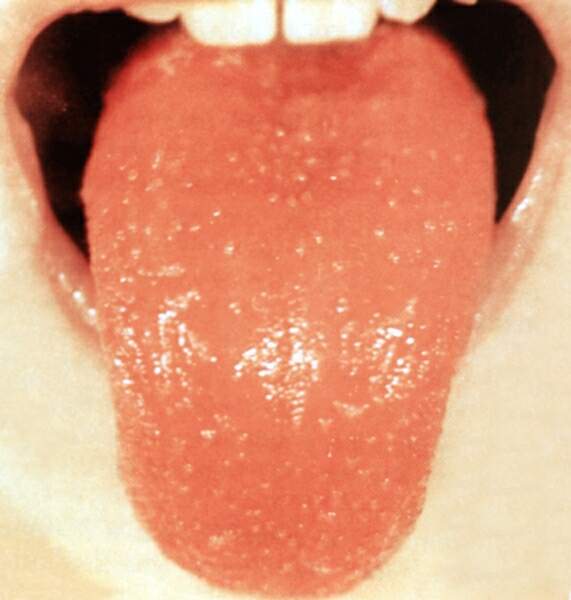 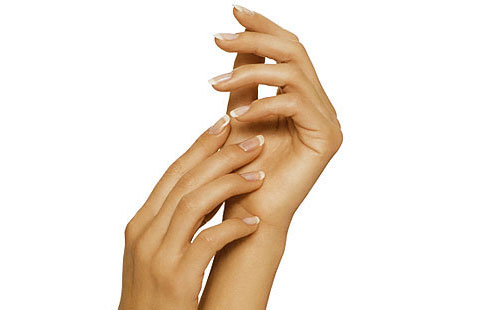 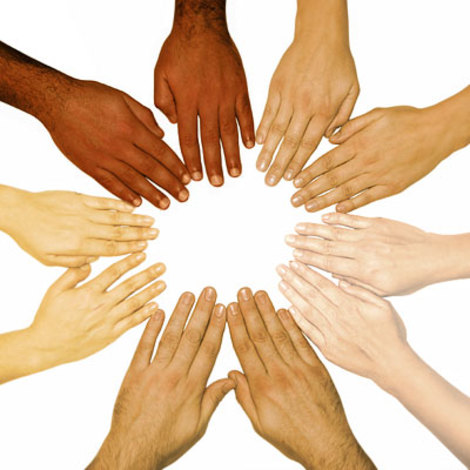 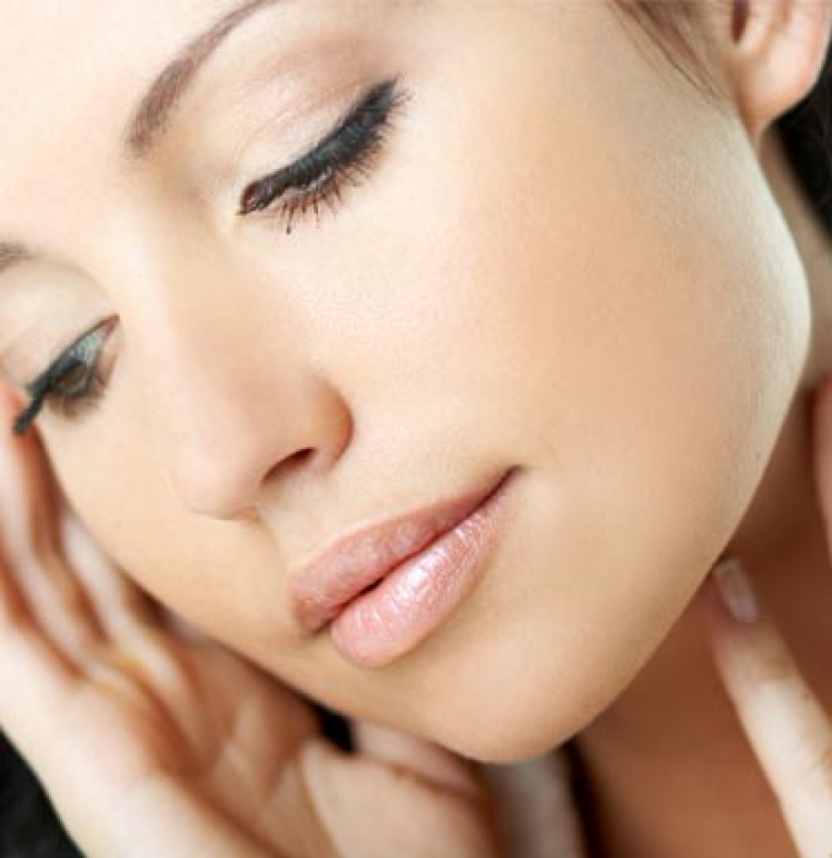 